The honorary academy fellowship recognizes those individuals who have worked to transform health and education through associate degree nursing throughout the breadth of their careers.  Honorary fellows have worked in education and practice, as well as other fields such as advocacy and service.  (Does not include individuals who are actively engaged in associate degree nursing education or practice.)A complete Academy of Associate Degree Nursing Honorary Member nomination packet includes:  A statement of no more than 750 words from the nominator stating the reasons the individual should be considered for honorary membership.  Include how the individual has contributed to associate degree nursing education in one of following areas:Innovative strategies in teaching and learningAdvocacy for the profession Innovative clinical practices ResearchLeadership A commitment from the nominee to attend the induction ceremony at the OADN National Convention in November, if selected.  One hundred dollar ($100.00) non-refundable nomination fee mailed to:            OADN            219 Second Avenue, Suite B            Edwardsville, IL 62025(Please, indicate in the memo, or with a note that the payment is related to an AADN application) For credit card payments, please fill out the following:                 Visa/ MasterCard/ American Express/DiscoverDeadline to submit:  June 4, 2021Return application to:  Harriet.mcclung@oadn.org 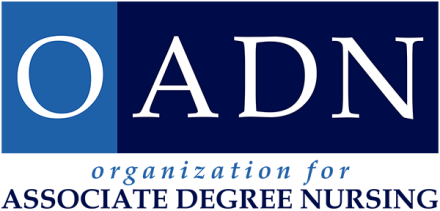 ACADEMY OF ASSOCIATE
DEGREE NURSING HONORARY NOMINATIONHONORARY ACADEMY MEMBER NOMINATION                                     HONORARY ACADEMY MEMBER NOMINATION                                     First Name:                                                                                           Last Name:First Name:                                                                                           Last Name:Credentials:                                                                                          Current Position:  Credentials:                                                                                          Current Position:  School or Employer:   School or Employer:   School/Employer City & State:  School/Employer City & State:  Preferred Mailing Address:                                                                 __Home  __WorkPreferred Mailing Address:                                                                 __Home  __WorkCity:                                                                                                          State/Territory/Province:                 City:                                                                                                          State/Territory/Province:                 Zip/Postal Code:                                                                                     Country:Zip/Postal Code:                                                                                     Country:Phone Number:                                                                                     __Home   ___ Cell   ___WorkPhone Number:                                                                                     __Home   ___ Cell   ___WorkEmail Address:  Email Address:  Nominated By:                                                                                  Nominator’s OADN Member #:                                                                              Nominated By:                                                                                  Nominator’s OADN Member #:                                                                              Nominator’s Email Address:   Nominator’s Email Address:   Nominator’s Phone Number:  Nominator’s Phone Number:   Will attend induction ceremony at the OADN National Convention in November, if selected. Will attend induction ceremony at the OADN National Convention in November, if selected.Credit Card Number:                                                                   Expiration Date:                                                                           CVN #Name on Card:                                      Billing Address: City:                                                                 State:                                          Zip Code: 